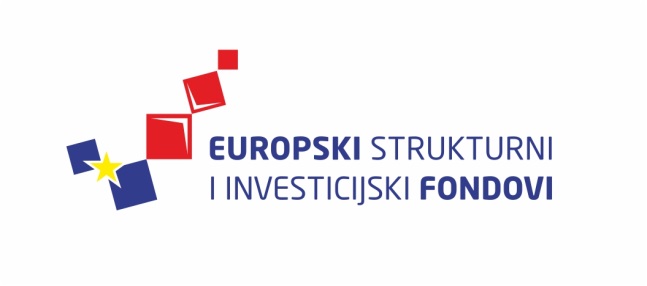 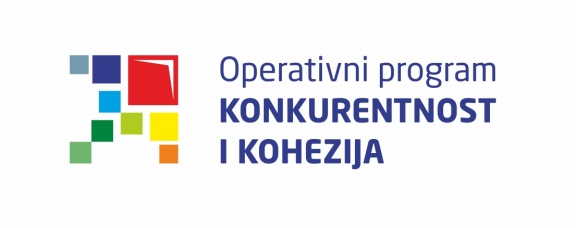 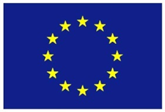 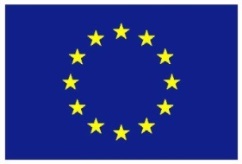 Europska unijaZajedno do fondova EUCiklus Izobrazbi - Upravljanje i kontrola korištenja Europskih strukturnih i investicijskih fondova Tematska cjelina 3 – Odabir projekata te sklapanje i izmjene ugovora o dodjeli bespovratnih sredstavaProvedba programa izobrazbe financira se sredstvima tehničke pomoći iz Operativnog programa Konkurentnost i kohezija, iz Europskog fonda za regionalni razvojPostupak odabira i ugovaranje6. listopada 2015. / Državna škola za javnu upravu6. listopada 2015. / Državna škola za javnu upravu6. listopada 2015. / Državna škola za javnu upravuLista polaznikaLista polaznikaLista polaznikaIme i prezimeNaziv tijela/institucija:1.Tadimir RadoboljaMinistarstvo turizma2.Mirna ČizmarMinistarstvo socijalne politike i mladih3.Katarina LabarMinistarsvo gospodarstva4.Sandra Janković TopalovićFond za zaštitu okoliša i energetsku učinkovitost5.Valentina BalcerMinistarstvo znanosti, obrazovanja i sporta6.Nina Jakić ManolaMinistarstvo socijalne politike i mladih7.Sandra VegoMinistarstvo poduzetništva i obrta8.Ana SlipacAgencija za reviziju sustava provedbe programa Europske unije9.Ivana GlasnovićAgencija za reviziju sustava provedbe programa Europske unije10.Ivana SesarUred za udruge Vlade Republike Hrvatske11.Luka KeveševićUred za udruge Vlade Republike Hrvatske12.Željko ŠimekMinistarstvo zaštite okoliša i prirode13.Sonja BajzaAgencija za strukovno obrazovanje i obrazovanje odraslih14.Natalija LovrićAgencija za strukovno obrazovanje i obrazovanje odraslih 15.Sanjin BrodaracMinistarstvo poduzetništva i obrta16.Željko MimicaMinistarstvo poduzetništva i obrta17.Ivana Vukosavić MitrovMinistarstvo kulture18.Anastazija Magaš MesićMinistarstvo kulture19.Ana MarkuzMinistarstvo regionalnoga razvoja i fondova Europske unije20.Irena JurčićMinistarstvo regionalnoga razvoja i fondova Europske unije21.Željko MiličevićMinistarstvo zdravlja22.Irena Ciglar GrozdanićMinistarstvo zaštite okoliša i prirode23.Martina LegacMinistarstvo regionalnoga razvoja i fondova Europske unije24.Anita Karačić KurevijaMinistarstvo regionalnoga razvoja i fondova Europske unije25.Radojka TomaševićMinistarstvo regionalnoga razvoja i fondova Europske unije26.Tatjana PekečMinistarstvo gospodarstva27.Robert MrđenovićHrvatski zavod za zapošljavanje